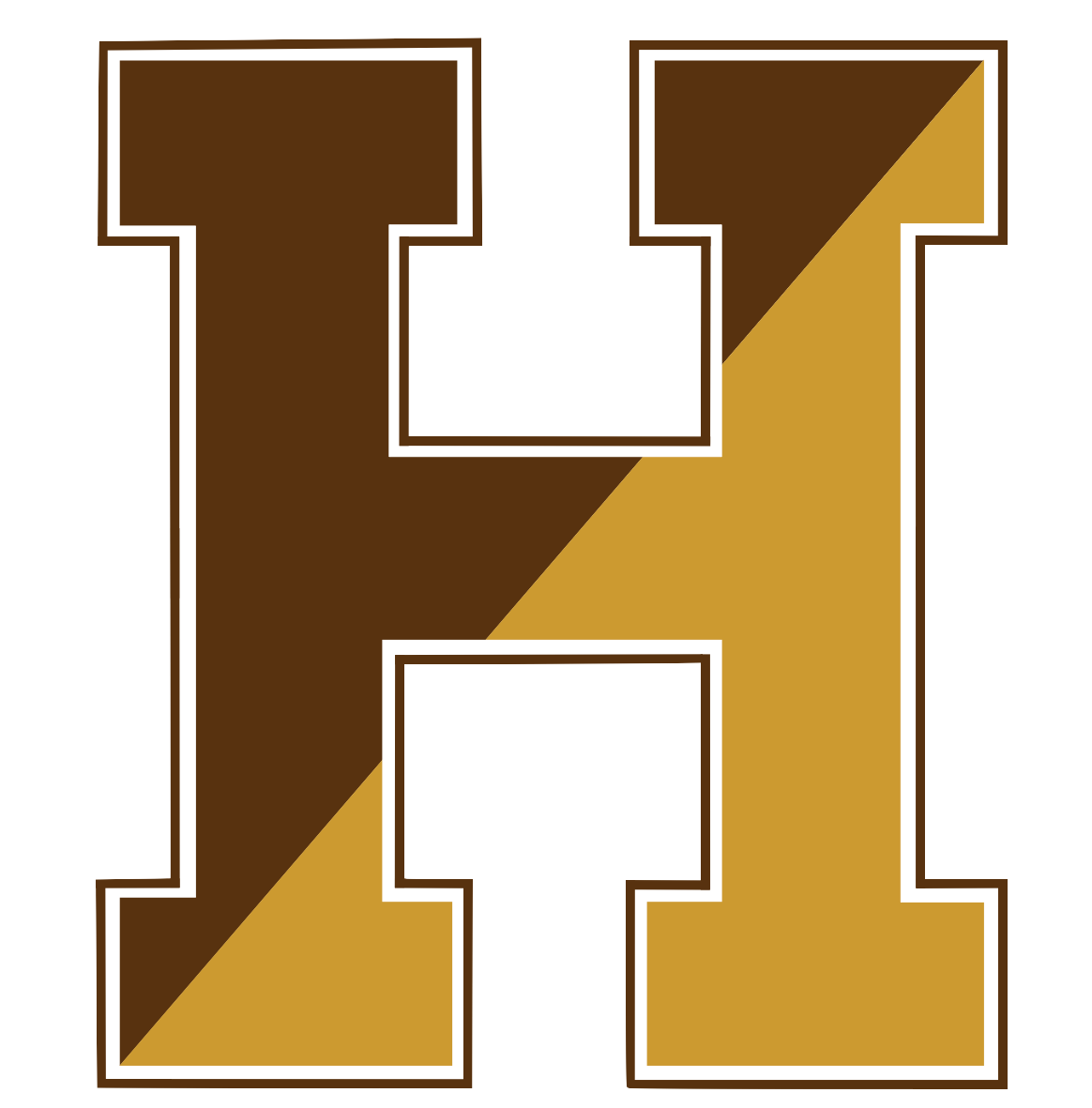 AnnouncementsGood morning. It is Thursday, September 23, 2021Please pause for a brief moment of silence…Please rise for the Pledge of Allegiance…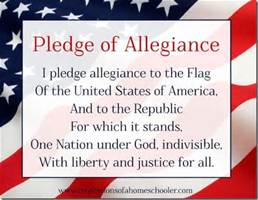 __________________________________________________________________Late bus students go to the cafeteria before 4pm to sign in with staff. Make sure you have a late bus pass in your hand from your teacher.To our scholars-if you borrow a chromebook or charger from the main office please return to the main office by the end of the day on the that day you borrow it. Thank you.Access 21 is an Out-of-School Time Enrichment Program offered at Haverhill High School for students in grades 9-12. Enrichment opportunities include Culinary Skills, Glee Club, Internship, Life Skills, and Robotics Club. The program will begin on Tuesday, October 12, 2021 and will meet from 2:15-5:00 pm. Students should apply online through the Discovery Club/Access 21 website by September 24 in order to start in October. Have a nice day!